КАТЕГОРИЈАИМЕ		   ПРЕЗИМЕ				(унети број категорије поред дисциплине) ДАТУМ РОЂЕЊА                                                НАЗИВ АНСАМБЛА (за камерне ансамбле)КЛАВИРСКИ САРАДНИК                                              ИМЕНА ЧЛАНОВА  (за камерне ансамбле)ИНСТИТУЦИЈААДРЕСАГРАД/МЕСТО 						ПОШТАНСКИ БРОЈТЕЛЕФОН							И-МЕЈЛПРЕЗИМЕ И ИМЕ НАСТАВНИКАИ-МЕЈЛ (наставника)					ТЕЛЕФОН ПРОГРАМДАТУМ							ПОТПИС                                                   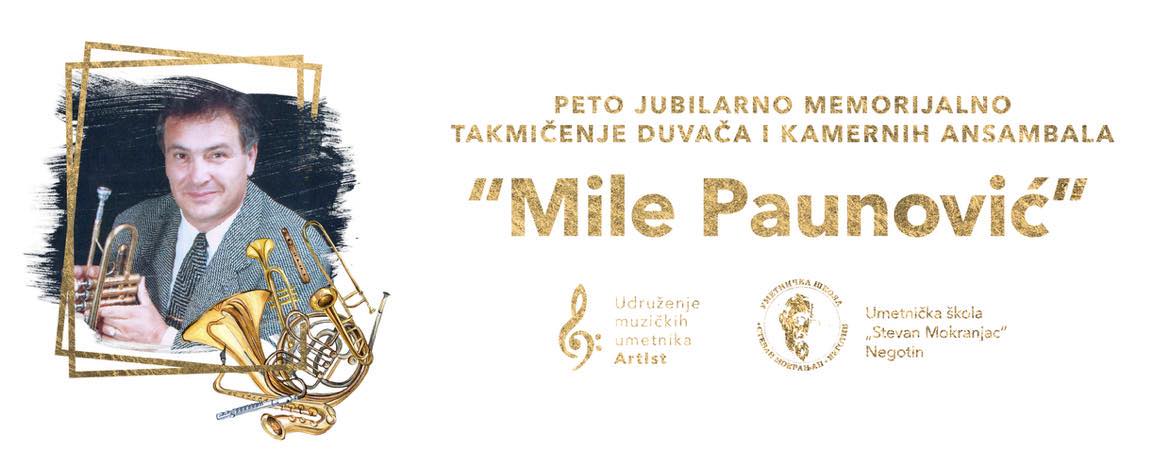 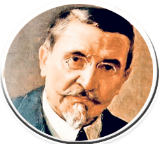 